Область примененияРекомендации настоящей методики распространяются на измерения сопротивления расте-канию на землю заземлителей, определение удельного сопротивления грунта и металлической связи электрооборудования с контуром заземления в электроустановках всех типов, напряжения и систем.Под термином заземление подразумевается преднамеренное электрическое соединение ка-кой-либо точки сети, электроустановки или оборудования с заземляющим устройством.Рабочее (функциональное) заземление - заземление точки или точек токоведущих частей электроустановки, выполняемое для обеспечения работы электроустановки (не в целях электро-безопасности). Защитное зануление в электроустановках напряжением до 1 кВ - преднамерен-ное соединение открытых проводящих частей с глухозаземленной нейтралью генератора или трансформатора в сетях трехфазного тока, с глухозаземленным выводом источника однофазного тока, с заземленной точкой источника в сетях постоянного тока, выполняемое в целях электро-безопасности.Заземление используется для установки и поддержания потенциала подключенной цепи или оборудования максимально близким к потенциалу земли. Цепь заземления образована про-водником, зажимом или соединением, с помощью которого проводник подключен к электроду, электродом и грунтом вокруг электрода. Заземлитель или заземляющее устройство может быть подключено к главной заземляющей шине. Главная заземляющая шина - шина, являющаяся ча-стью заземляющего устройства электроустановки до 1 кВ и предназначенная для присоединения нескольких проводников с целью заземления и уравнивания потенциалов.Уравнивание потенциалов - электрическое соединение проводящих частей для достижения равенства их потенциалов.Защитное уравнивание потенциалов - уравнивание потенциалов, выполняемое в целях электробезопасности.Заземление широко используется с целью электрической защиты в случае повреждения изоляции электрооборудования.Низкое сопротивление цепи заземления обеспечивает стекание тока пробоя на землю и бы-строе срабатывание защитных аппаратов. В результате по-стороннее напряжение как можно быстрее устраняется, чтобы не подвергать его воздействию персонал и оборудо-вание.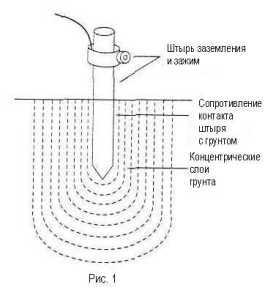 Чтобы наилучшим образом фиксировать опорный потенциал аппаратуры в целях ее защиты от статического электричества и ограничить уровень напряжения на корпу-се оборудования для защиты персонала , идеальное сопро-тивление цепи заземления должно быть равно нулю, что в действительности не возможно, так как это сопротивление зависит от многих факторов.На рисунке1 показан заземляющий штырь, как со-ставная часть заземляющего контура. Его сопротивление определяется следующими компонентами:(А) сопротивление металла штыря и сопротивление кон-такта проводника со штырем; (Б) сопротивление контакта штыря с грунтом;(В) сопротивление поверхности земли протекающему току, иначе говоря, сопротивление земли, которое часто является самым важным из перечисленных слагаемых.2(А) Обычно заземляющий штырь выполняется из хорошо проводящего металла (металли-ческий электрод из уголка или трубы без какого-либо покрытия, а также электроды из меди) и клеммой соответствующего качества (чаще всего вместо клеммы соединения выполняют мето - дом сварки), поэтому сопротивлением штыря и его контакта с проводником можно пренебречь.(Б) Сопротивлением контакта электрода с грунтом можно пренебречь, если электрод плот-но вбит и на его поверхности нет краски, масла и подобных веществ.(В) Остался последний компонент – сопротивление грунта. Можно представить , что элек-трод окружен концентрическими слоями грунта одинаковой толщины. Ближний к электроду слой имеет наименьшую поверхность, но наибольшее сопротивление. По мере удаления от электрода поверхность слоя увеличивается, а его сопротивление уменьшается. В конечном сче-те, вклад сопротивления удаленных слоев в сопротивление поверхности грунта становится не-значительным. Область, за пределами которой сопротивлением слоев земли можно пренебречь, называется областью эффективного сопротивления. Ее размер зависит от глубины погружения электрода в грунт.Теоретически сопротивление земли можно определить общей формулой: R = ρ L / A(Сопротивление = Удельное сопротивление * Длина / Площадь )При вычислении сопротивления земли удельное сопротивление грунта считают неизмен-ным, хотя это редко встречается в практике. Формулы сопротивления земли для систем элек-тродов очень сложны и при этом зачастую позволяют вычислять сопротивление лишь прибли-зительно. Наиболее часто используется формула сопротивления заземления для случая одного электрода, полученная профессором Дуайтом (H. R. Dwight) из Массачусетского технологиче-ского института:R = ρ/2πL·((In·4L)-1)/rгде R – сопротивление заземления штыря в Омах, L – глубина заземления электрода,r – радиус электрода,ρ - среднее удельное сопротивление грунта в Ом·м.Влияние размера электродов: увеличение диаметра штыря уменьшает сопротивление за-земления незначительно. Удвоение диаметра снижает сопротивление меньше, чем на 10%.Влияние глубины залегания электродов : сопротивление заземления уменьшается с увели-чением глубины. Теоретически при удвоении глубины сопротивление уменьшается на 40 %.Минимальные размеры искусственных заземлителей из которых выполняется заземляю-щее устройство приведены в таблице 1. Предпочтительно для использования в качестве зазем-ления естественных заземлителей.В качестве естественных заземлителей могут быть использованы:металлические и железобетонные конструкции зданий и сооружений, находящиеся в со-прикосновении с землей, в том числе железобетонные фундаменты зданий и сооружений, имеющие защитные гидроизоляционные покрытия в неагрессивных, слабоагрессивных и сред-неагрессивных средах; металлические трубы водопровода, проложенные в земле; обсадные трубы буровых скважин; металлические шпунты гидротехнических сооружений, водоводы, закладные части за-творов и т. п.; рельсовые пути магистральных неэлектрифицированных железных дорог и подъездные пути при наличии преднамеренного устройства перемычек между рельсами; другие находящиеся в земле металлические конструкции и сооружения; 37) металлические оболочки бронированных кабелей, проложенных в земле. Оболочки ка-белей могут служить единственными заземлителями при количестве кабелей не менее двух. Алюминиевые оболочки кабелей использовать в качестве заземлителей не допускается.Не допускается использовать в качестве заземлителей трубопроводы горючих жидкостей, горючих или взрывоопасных газов и смесей и трубопроводов канализации и центрального ото-пления. Указанные ограничения не исключают необходимости присоединения таких трубо-проводов к заземляющему устройству с целью уравнивания потенциалов в соответствии с ри-сунком 2.Не следует использовать в качестве заземлителей железобетонные конструкции зданий и сооружений с предварительно напряженной арматурой, однако это ограничение не распростра-няется на опоры ВЛ и опорные конструкции ОРУ.Возможность использования естественных заземлителей по условию плотности проте-кающих по ним токов, необходимость сварки арматурных стержней железобетонных фундамен-тов и конструкций, приварки анкерных болтов стальных колонн к арматурным стержням желе-зобетонных фундаментов , а также возможность использования фундаментов в сильноагрессив-ных средах должны быть определены расчетом.__________* Диаметр каждой проволоки.Минимальный диаметр стального штыря равен 5/8 дюйма (1,59 см), а медного или покры-того медью стального штыря - равен 1/2 дюйма (1,27 см) (NEC 1987, 250-83-2).На практике минимальный диаметр 3 метрового штыря заземления равен:1/2 дюйма (1,27 см) для обычного грунта, 5/8 дюйма (1,59см) для сырого грунта, 3/4 дюйма (1,91 см) для твердого грунта или для штыря длиннее 10 футов (3 метров). Приведенная выше формула Дуайта показывает, что сопротивление заземления зависит не только от глубины и площади поверхности электрода, но и от удельного сопротивления грунта. Оно является главным фактором, который определяет сопротивление заземления и глубину за-земления штыря , какая потребуется для обеспечения малого сопротивления. Удельное сопро-тивление грунта сильно изменяется в зависимости от района земного шара и времени года. Оно4в значительной степени зависит от содержания в почве электропроводящих минералов и элек-тролитов в виде воды с растворенными в ней и солями. Сухая почва, не содержащая раствори-мых солей , имеет высокое сопротивление (смотри таблицу 2). Удельное сопротивление различ-ных видов грунтов и горных пород представлено в приложении 1.Два типа почвы в сухом виде могут стать фактически изоляторами с удельным сопротив-лением более 300 МОм*м. Как можно видеть в таблице 3, сопротивление образца почвы изме-няется весьма быстро при увеличении содержания влаги в ней приблизительно до 20%.Таблица 3Удельное сопротивление почвы, также, зависит от температуры. Таблица 4 показывает, как меняется удельное сопротивление песчаного суглинка с содержанием влаги 12,5% при измене-нии температуры от +20 до -15°С. Как можно видеть, удельное сопротивление изменяется от7200 до 330 000 Ом*м.Поскольку удельное сопротивление грунта сильно зависит от температуры и содержания влаги , разумно считать, что сопротивление устройства заземления будет зависеть от времени года. Поскольку стабильность температуры почвы и содержания в ней влаги улучшается по ме-ре удаления от поверхности, то система заземления будет эффективна в любое время, если штырь вбит на значительную глубину. Отличные результаты получаются, когда штырь достига-ет уровня подземных вод.В некоторых случаях удельное сопротивление грунта настолько велико, что для получения низкого сопротивления заземления требуется сложное устройство и значительные затраты. В5этих случаях оказывается более экономичным использовать заземленный штырь небольших размеров и снижать сопротивление заземления, периодически повышая содержание раствори-мых веществ в почве вокруг электрода. Таблица 5 показывает существенное уменьшение сопро-тивления песчаного суглинка при увеличении содержания в нем соли.Таблица 5Влияние содержания соли в грунте на его удельное сопротивление (Песчаный суглинок, содержание воды 15% от веса, температура 17°С)В таблице 6 показана зависимость удельного сопротивления грунта, пропитанного раство-ром соли , от температуры. Конечно, если используется пропитка грунта соляным раствором, электрод заземления должен быть защищен от химической коррозии.Таблица 6Влияние температуры на удельное сопротивление грунта, содержащего соль (Песчаный суглинок, 20% воды, 5% соли от веса воды)На практике, конечно , не используется такой кардинальный способ как добавление соли в почвенный раствор вокруг заземлителя, но в конечном итоге именно количество солей и воды в почвенном растворе влияет на удельное сопротивление грунта в районе данного заземления. Обычно заземлители изготавливаются из нескольких электродов, которые соединены между со-бой горизонтальными полосами. Сечение горизонтальных заземлителей должно быть не меньше вертикальных электродов.В электроустановках напряжением выше 1000 В заземлитель часто выполняется в виде сетки (для ОРУ например). В этом случае сечение горизонтальных заземлителей следует выби-рать по условию термической стойкости при допустимой температуре нагрева 400 °С (кратко-временный нагрев, соответствующий времени действия защиты и отключения выключателя).Как говорилось выше, устройство заземления, главная заземляющая шина и проводники заземлении (РЕ и РЕN – проводники) составляют основную систему уравнивания потенциалов электроустановки (здания, подстанции, ОРУ и т.д.).Основная система уравнивания потенциалов в электроустановках до 1 кВ должна соеди-нять между собой следующие проводящие части (рисунок 2):нулевой защитный РЕ- или РЕN-проводник питающей линии в системе TN; заземляющий проводник, присоединенный к заземляющему устройству электроустанов-ки, в системах IT и ТТ; заземляющий проводник, присоединенный к заземлителю повторного заземления на вводе в здание (если есть заземлитель); 6металлические трубы коммуникаций, входящих в здание: горячего и холодного водо-снабжения, канализации, отопления, газоснабжения и т.п. (на рисунке они обозначены как С1- С8) Если трубопровод газоснабжения имеет изолирующую вставку на вводе в здание, к основной системе уравнива-ния потенциалов присоединяется толь-ко та часть трубопровода, которая на-ходится относительно изолирующей вставки со стороны здания; металлические части каркаса 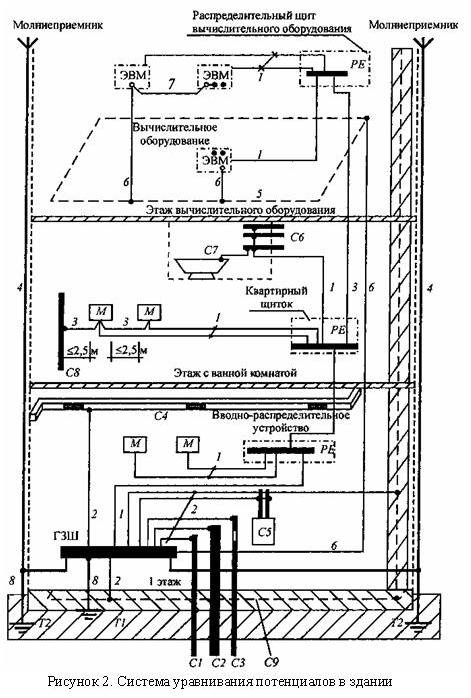 здания (на рисунке С9); 6) металлические части централи-зованных систем вентиляции и конди-ционирования. При наличии децентра-лизованных систем вентиляции и кон-диционирования металлические возду-ховоды следует присоединять к шине РЕ щитов питания вентиляторов и кон-диционеров.Как показано на рисунке 2 в об-щую систему уравнивания потенциалов входят также и устройства молниеза-щиты, заземляющие устройства кото-рых (если они выполнены отдельно) должны быть подключены к заземляю-щим устройствам здания (подстанции, ОРУ и т.п.).Аналогичная система уравнивания потенциалов применяется в резервуар-ных парках организаций, которые отне-сены к зонам класса В – Iг. При организа-ции общей системы уравнивания потенциа-лов в резервуарных парках все металличе-ские части оборудования, устройства мол-ниезащиты, а также вся металлическая ап-паратура и трубопроводы должны быть присоединены к общему заземляющему контуру. Присоединение должно быть выполнено с помощью сварки, во фланцевых соединениях трубопроводов должно быть обеспечено переходное сопротивление не более 0,03 Ом на каждый фланец, а во взрывоопасных зонах фланцевые соединения должны быть зашунтированы медным проводником сечением не менее 16 мм2.Во взрывоопасных зонах кроме выполнения устройств заземления и системы уравнивания потен-циалов необходимо выполнять заземление оборудования, установленного на заземлённых металлических основаниях и площадках, что не требуется в зонах класса НОРМ.Для защиты от статического электричества может быть выполнено специальное заземляющее уст-ройство или применяться общий заземляющий контур и общая система уравнивания потенциалов.7Объект испытания.Объектами испытаний и измерений, проводимых по данной методике, являются: зазем-ляющие устройства (заземлители в случае применения одиночных электродов ), проводники уравнивания потенциалов (за исключением РЕ - и РЕN – проводников, входящих в состав кабе-ля в качестве отдельной жилы), главная заземляющая шина и грунт в районе установки зазем-ляющих устройств.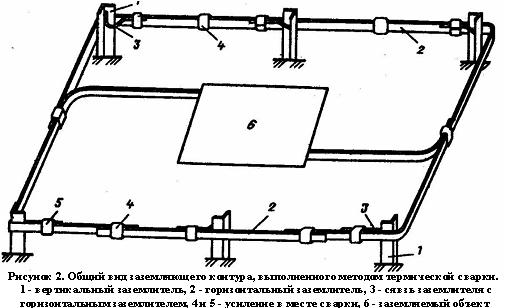 3В качестве искусственных заземлителей применяются: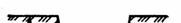  Углублённые заземлителей – полосы или круглая сталь, ук-ладываемые горизонтально на дно котлована или траншеи в виде протяжённых элементов ;  Вертикальные заземлители – стальные ввинчиваемые или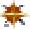 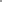 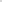 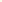 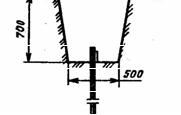 вбиваемые стержни диаметром 12 -16 миллиметров, угловая сталь с толщиной стенки не менее 4 миллиметров или сталь-ные трубы (некондиционные с толщиной стенки не менее 3,5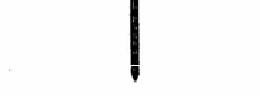 миллиметров ) (рисунок 2). Длина ввинчиваемых электродов, как правило, 4,5-5 метров, забиваемых уголков и труб 2,5-3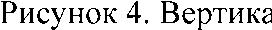 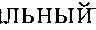 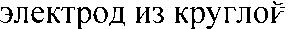 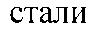 метра. Верхний конец вертикального электрода должен быть на расстоянии 0,6-0,7 метров от поверхности земли (рисунок 4). Расстояние от одного электрода до другого должно быть не менее его длины (рисунок 3). Горизонтальные заземлители – стальные полосы толщиной не менее 4 миллиметров или круглая сталь диаметром не менее 10 миллиметров. Эти заземлители применяются для свя-зи вертикальных заземлителей и как самостоятельные заземлители (рисунок 2).Электроды и заземляющие проводники не должны иметь окраски , должны быть очищены от ржавчины , следов масла и т.п. В местах сварки металл защищается от коррозии с помощью покрытий из лака.Металлические части зданий должны быть объединены в единое целое для создания обще-го контура заземления (рисунки 2 и 5). Соединение должно выполняться сваркой. Общий кон-8тур здания соединяется с заземлителем двумя отдельными проводниками (рисунок 3). Внутри здания соединение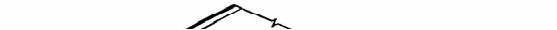 контура заземления с оборудова-нием, которое подвергается зазем-лению, производится согласно ри-сунку 6.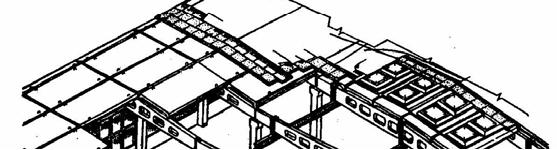 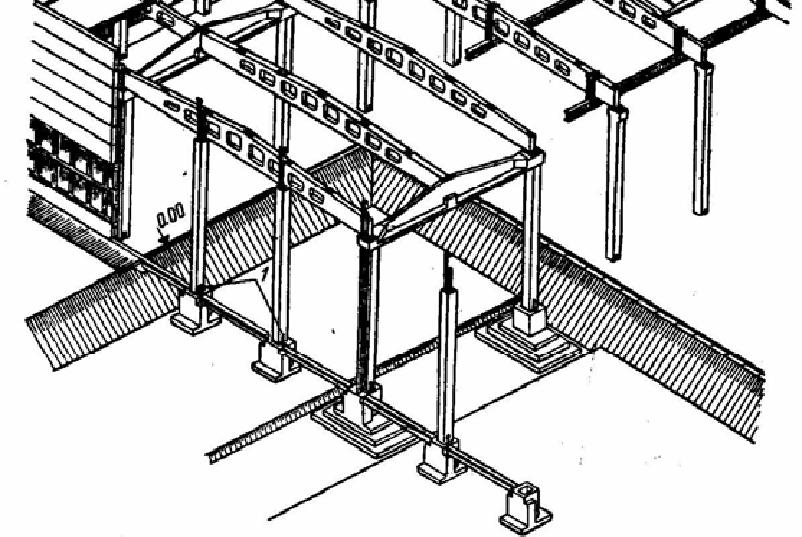 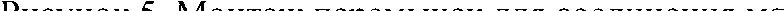 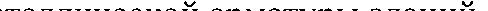 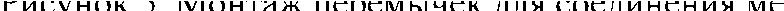 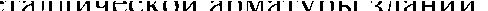 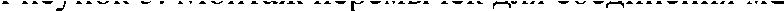 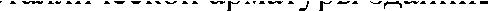 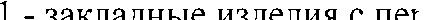 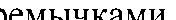 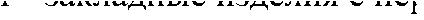 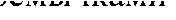 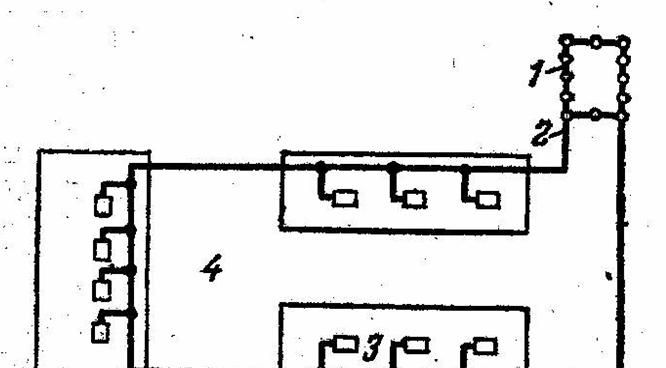 Контур заземления каждого резервуара выполняется горизонтальными заземлителя-ми из полосовой стали сечением 4х40 мм², проложенной в земле на глубине не менее 0.5 м по периметру резервуара в каре на рас-стоянии 1 метра от грунтового фундамента. Контур заземления резервуаров присоединя-ется к общему контуру заземления лучевыми электродами не менее чем в двух местах с противоположных сторон.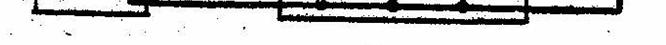 Заземляющие устройства резервуаров  должны быть подключены к общему контуру в  четырёх точках (по требованию РД 153 -39.4-03 таких точек соединения должно быть не менее двух).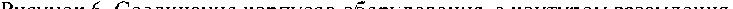 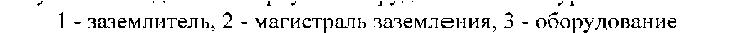 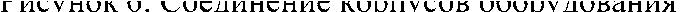 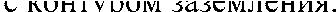 При использовании заземляющих проводников для целей молниезащиты или защиты от статиче-ского электричества и одновременно для защитного заземления электрооборудования не допускается ис-пользование посторонних металлических и железобетонных конструкций. Для этих целей необходимо9применять специальные заземляющие проводники (как уже было сказано выше для зон с классом НОРМ).Части, подлежащие заземлению, должны быть присоединены к заземляющему устройству отдель-ным проводником. Последовательное включение в заземляющий проводник частей, подлежащих зазем-лению, не допускается.Оборудование, резервуары и трубопроводы должны иметь специальные болты или металлические пластины для подключения заземляющих проводников, которые должны иметь обозначения по ГОСТ21130-75.Не допускается использовать установочные или крепежные болты для присоединения заземляющих проводников.10Определяемые характеристики.Измерение сопротивления растеканию заземлителей (сопротивления заземлителей).Измерение сопротивления заземляющих устройств электростанций и подстанций произво-дится после монтажа, переустройства и капитального ремонта, но не реже 1 раза в 12 лет для подстанций ВЛ распределительных сетей напряжением 35кВ и ниже. Измерение производится после присоединения естественных заземлителей. Измерение сопротивления заземляющих уст-ройств резервуаров и заземляющих устройств для защиты от статического электричества произ-водится в период проведения текущего ремонта этих устройств не реже одного раза в три года. Измерение сопротивления заземляющих устройств молниезащиты зданий, сооружений, под-станций и резервуаров (резервуарных парков) производится ежегодно перед началом грозового периода.На воздушных линиях электропередачи измерения производятся: a) При напряжении выше 1кВ: На опорах с разрядниками, разъединителями и другим электрооборудованием - после монтажа, переустройства, ремонтов, а также в эксплуатации не реже 1 раза в год;  Выборочно у 2% опор от общего числа опор с заземлителями в населённой местности, на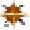 участках ВЛ с наиболее агрессивными или плохо проводящими грунтами – после монтажа, переустройства, ремонтов , а также в эксплуатации не реже 1 раза в год;  На тросовых опорах ВЛ 110кВ и выше при обнаружении на них следов перекрытий или разрушений изоляторов электрической дугой;b)  При напряжении до 1кВ: На опорах с заземлителями грозозащиты – после монтажа, переустройства, ремонтов, а также в эксплуатации ежегодно перед началом грозового периода;  На опорах с повторными заземлениями нулевого провода - после монтажа, переустройст-ва, ремонтов, а также в эксплуатации не реже 1 раза в год;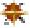  Выборочно у 2% опор от общего числа опор с заземлителями в населённой местности, на участках ВЛ с наиболее агрессивными или плохо проводящими грунтами – после монтажа, переустройства, ремонтов, а также в эксплуатации не реже 1 раза в год.Наибольшие допустимые значения сопротивления заземляющих устройств приведены в таблице 8.12Для электроустановок выше 1кВ при удельном сопротивлении грунта p более 500 Ом*м допускается увеличение со-противления в 0,002p раз, но не более десятикратного. I – расчётный ток замыкания на землю, А. В качестве расчётного тока принимается:В сетях без компенсации емкостного тока – ток замыкания на землю; В сетях с компенсацией емкостного тока:Для заземляющих устройств, к которым присоединены дугогасящие реакторы, - ток равный 125% номинального то-ка этих реакторов; 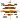 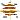 Для заземляющих устройств, к которым не присоединены дугогасящие реакторы, ток замыкания на землю, прохо-дящий в сети при отключении наиболее мощного из дугогасящих реакторов или наиболее разветвлённого участка сети.Для установок и ВЛ напряжением до 1кВ при удельном сопротивлении грунта p более 100 Ом*м допускается увеличе-ние указанных выше норм в 0,01p раз, но не более десятикратного. сопротивление заземлителей опор ВЛ на подходах к подстанциям должно соответствовать требованиям ПУЭ Для опор высотой более 40 м на участках ВЛ, защищённых тросами, сопротивление заземлителей должно быть в 2 раза меньше приведённых в таблице 8. Проверка соединений заземлителей с заземляемыми элементами (измерение металлосвя-зи).Проверка производится путём простукивания мест соединений молотком и осмотра для выявления обрывов и других дефектов. Производится измерение переходных сопротивлений (при исправном состоянии контактного соединения сопротивление не превышает 0,05 Ом).Проверка состояния цепей и контактных соединений между заземлителем и заземляемыми элементами, а также соединений естественных заземлителей с заземляющим устройством про-изводится после каждого ремонта и реконструкции заземляющих устройств, но не реже 1 раза в12 лет.Проверка целостности заземляющего проводника недоступного для визуального осмотра, производится методом подачи тока от постороннего источника (ГОСТ 50571.16-99) совместно с13проверкой заземляющего устройства.Во взрывоопасных помещениях и зонах переходное сопротивление контактов должно быть не более 0,03 Ом. Во взрывоопасных зонах простукивание мест соединения проводников уравнивания потенциалов должно производится обмеднённым молотком на отсутствие дребез-жащего звука. Проверка металлической связи оборудования с контуром заземления во взрыво-опасных зонах проводится не реже одного раза в три годаИзмерение удельного сопротивления грунта.Измерение удельного сопротивления грунта производится перед началом выполнения ра-бот по проектированию заземляющих устройств, а также после монтажа заземляющего устрой-ства в качестве оценки общего состояния заземляющего устройства. При значении удельного сопротивления грунта более 100 Ом·м возможно увеличения нормы сопротивления заземлите-лей в 0,01 раз. Удельное сопротивление грунта не нормируется. Примерные значения в зависи-мости от типа грунта приведены в таблице 2.Условия испытаний и измеренийИзмерение сопротивления заземляющих устройств производится в момент максимального пересыхания грунта. В зонах вечной мерзлоты измерения производят в момент максимального промерзания грунта.Измерение металлосвязи оборудования с магистралью заземления производится в сухую погоду, одновременно с измерением сопротивления заземляющих устройств.Атмосферное давление особого влияние на качество проводимых испытаний не оказывает, но фиксируется для занесения данных в протокол.Средства измерений.Измерение сопротивления заземляющих устройств и удельного сопротивления грунта производится с использованием измерителей сопротивления заземления М416, Ф4103.Измерение сопротивления металлосвязи оборудования с магистралью заземления произ-водят с применением мостов постоянного тока типа ММВ, М372, М372И (для измерений во взрывоопасных зонах и помещениях) и др.При производстве измерений во взрывоопасных зонах с применением приборов общего назначения необходимо оформление наряда-допуска на огневые работы.Все приборы должны быть поверены, а испытательные установки аттестованы в соответ-ствующих государственных органах (ЦСМ).14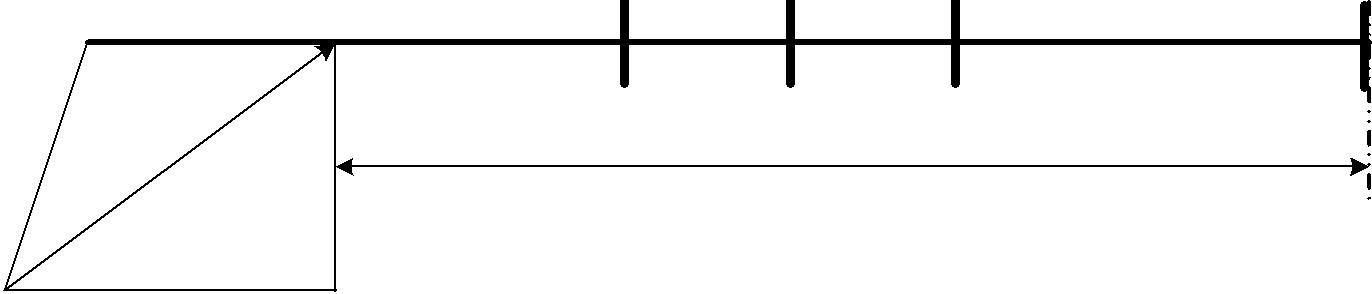 Схема для измерения сопротивления представлена на рисунке 10.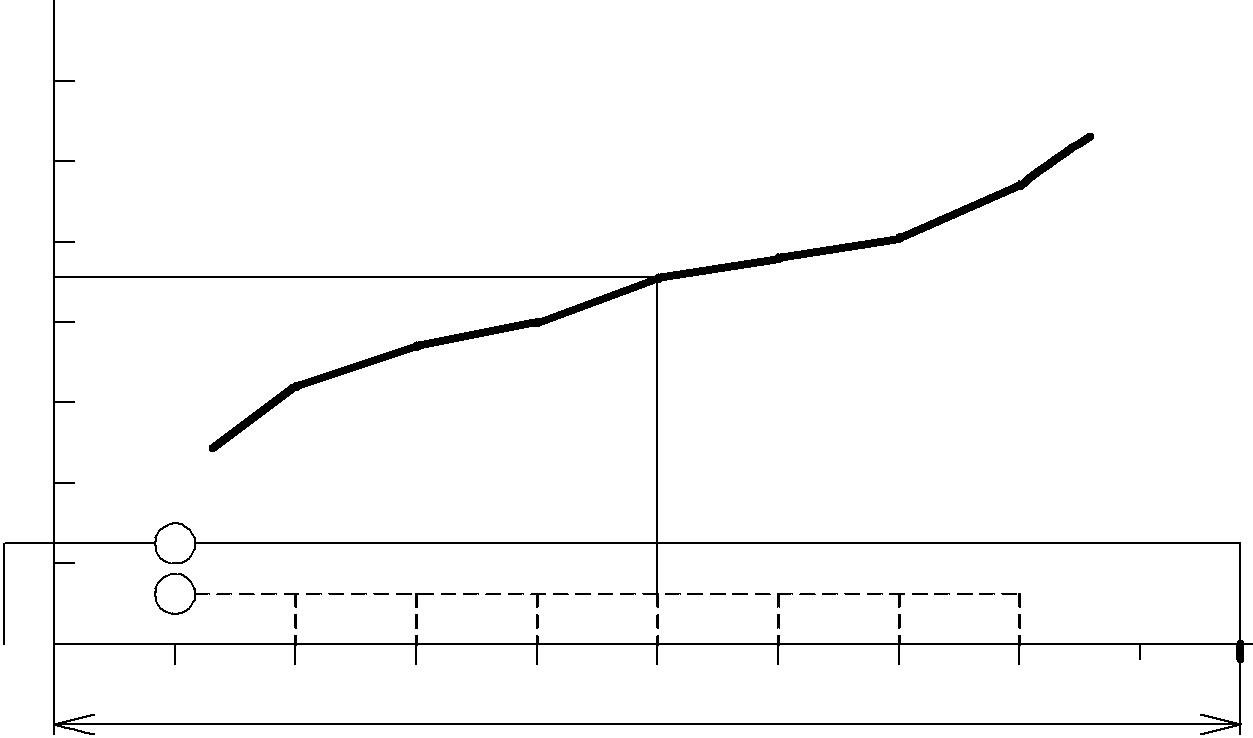 R изR зуГ V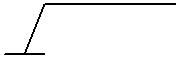 ЗУ	0,1 zt   0,2 zt   0,3 zt   0,4 zt   0,5 zt   0,6 zt   0,7 zt   0,8 zt	0,9ztztРисунок 9 Зависимость сопротивления от расстояния потенциальногоэлектрода до заземляющего устройства.При производстве измерений оценивается качество выполнения заземляющего устройства, представляющего собой совокупность заземлителей, т.е. проводников, находящихся в непосред-ственном контакте с грунтом и заземляющих проводников, осуществляющих связь электроуста-новок с заземлителей.15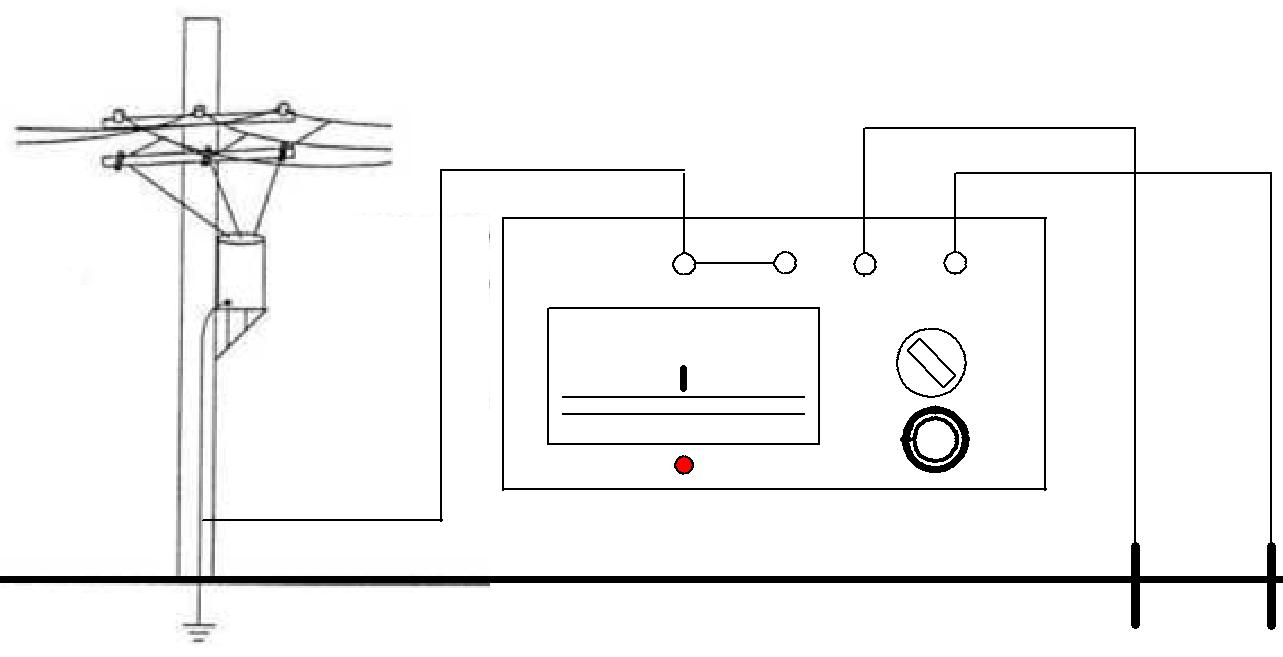 12	3	4М-416 1  2  3  4 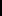 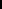 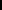 ЗУ	П  ТРисунок 10 Схема для измерения сопротивления заземляющего устройства.Точность измерений зависит в основном от правильности расположения измерительных электродов : токового (Т) и потенциального (П). При различных геоэлектричеких разрезах грун-та близкое к действительному значению сопротивления может быть получено при различном соотношении расстояний от испытуемого заземлителя до потенциального и до токового элек-тродов.Измерительные электроды рекомендуется размещать по однолучевой схеме: токовый (Т) на расстоянии L = 3Д от края измеряемого зеземляющего устройства ( где Д – наибольшая диаго-наль заземляющего устройства) и потенциальный электрод (П) устанавливается поочерёдно на расстояниях 0,2zt, 0,3zt, 0,4zt, 0,5zt, 0,6zt, 0,7zt,0,8zt (рисунок 8).Измерения сопротивления производится при установке потенциального электрода в каждой из указанных точек. По данным измерений стоится кривая зависимости сопротивления от рас-стояния потенциального электрода до заземляющего устройства, показанная на рисунке 9.Если вид полученной зависимости соответствует изображенной кривой сплошной толстой линией на рисунке 9, а величины сопротивлений, измеренных при положениях потенциального электрода на расстояниях , 0,4zt и 0,6zt отличаются не более чем на 10%, то за сопротивление заземляющего устройства принимается величина, измеренная при расположении потенциально-го электрода на расстоянии 0,5zt.Если значения сопротивлений, измеренных при положениях потенциального электрода на расстояниях 0,4zt и 0,6zt, отличаются более чем на 10%, то измерения сопротивления необходи-мо повторить при увеличенном в 1,5 – 2 раза расстоянии до токового электрода.Если полученная измерением зависимость сопротивления отличается от изображенной сплошной толстой линией на рисунке 9 кривой, что может быть следствием влияния подземных или надземных коммуникаций, то измерения должны быть повторены при расположении токо-вого электрода в другом направлении от заземляющего устройства.В качестве электродов применяются металлические стержни диаметром 10-12 мм и длиной 1,2 метра, погруженные в землю на глубину не менее 0,5 метра.16Для измерений сопротивления заземляющего устройства измеритель подключают по схеме, изображенной на рисунке 10.Работоспособность измерителя М – 416 проверяется в положении «Контроль 5Ом». Показа-ния прибора при проверке должны быть в пределах 5 Ом (допуск ± 0,35 Ом).Измерение сопротивления металлосвязи оборудования с магистралью заземления.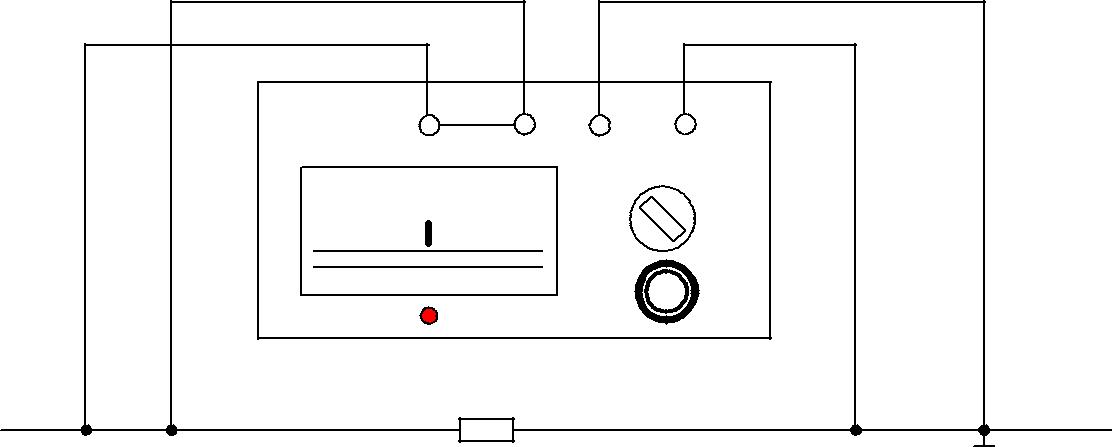 12	3	4М-416 1  2  3  4 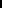 R перех.Рисунок 11 Схема для измерения сопротивления связи электрооборудования с заземляющим устройством.Для измерения металлосвязи оборудования с заземлителем можно использовать различные приборы, которые способны измерять малые величины сопротивлений, в том числе и специаль-но предназначенный для этого прибор М – 372 (Измеритель заземляющей проводки), ММВ (ма-лый мост Винстона) и уже упомянутый выше мост М-416.Измерение связи электрооборудования с заземляющим устройством с применением М-416 проводится по схеме на рисунке 11. Под R переходным подразумевается измеряемое сопротив-ление металлической связи. Измерение с использование моста ММВ проводится по схеме на рисунке 12.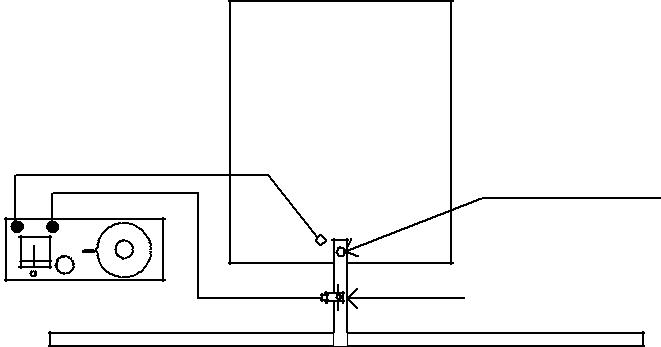 17Измерение удельного сопротивления грунта.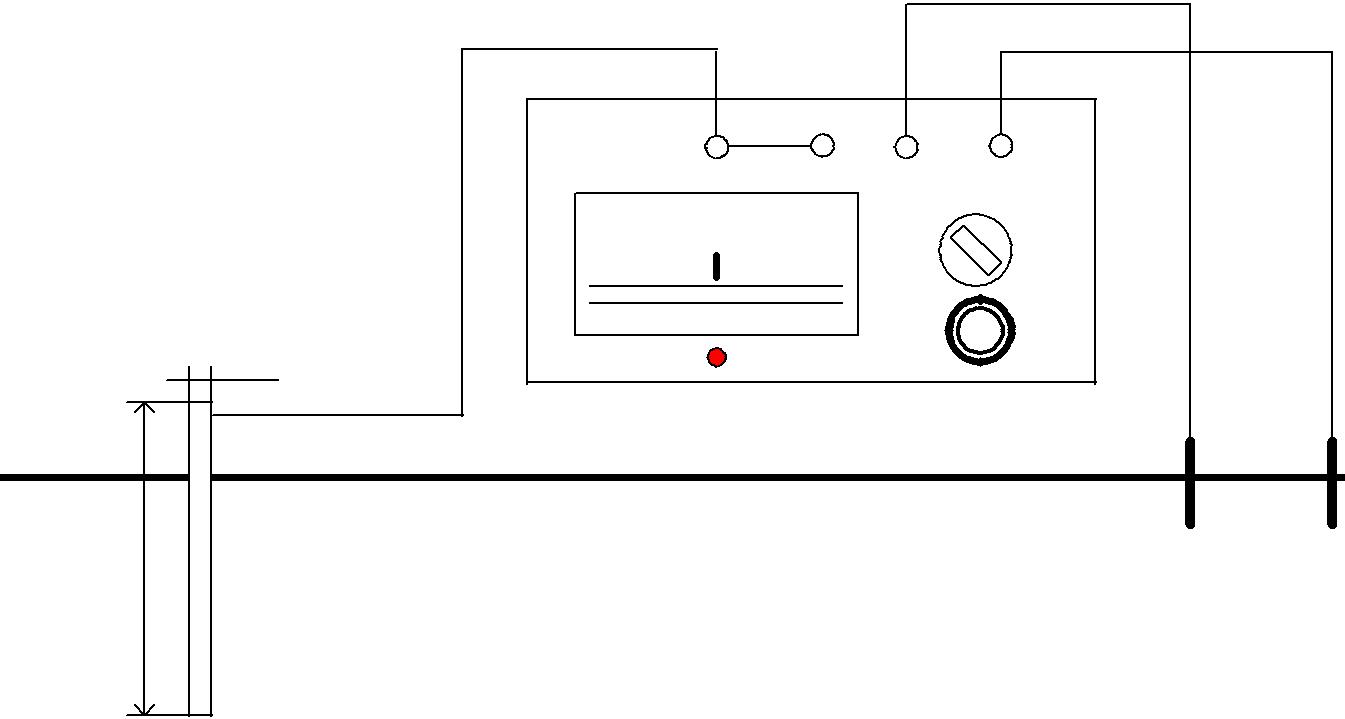 12	3	4М-416 1  2  3  4 DП  ТРисунок 13 Схема для измерения удельного сопротивления грунта.Измерение удельного сопротивления грунта с применение прибора М-416 представлена на рисунке 13. В качестве измерительного электрода применяют металлический стержень извест-ных размеров.Потенциальный и токовый электроды располагают на расстоянии 20 и 10 метров от изме-рительного (как при обычных измерениях сопротивления заземлителя). В местах забивки изме-рительного, потенциального и токового электродов растительный и насыпной слои почвы необ-ходимо удалить.Удельное сопротивление грунта на глубине забивки измерительного электрода рассчиты-вается по формуле:ρ = 2,73R·L/(lg(4L/D))где R – сопротивление заземления штыря в (Омах),L – глубина забивки измерительного электрода, (в м)– диаметр электрода (в м), - среднее удельное сопротивление грунта (в Ом·м). Измерение удельного сопротивления грунта методом четырёх электродов представлена на рисунке 14.Электроды A, M, N и В устанавливаются на одинаковых расстояниях друг от друга. Целе-сообразно произвести несколько измерений с изменением расстояния между электродами.Удельное сопротивление грунта рассчитывается по формуле:ρ = к·Rизм,где к – коэффициент, зависящий от расстояния между электродами, который определяется по формуле:к = 2πа,18где а – расстояние между электродами (м).Коэффициент к можно определить по таблице 9 в зависимости от расстояний между элек-тродами.Измерения проводят в стороне от металлических конструкций и коммуникаций.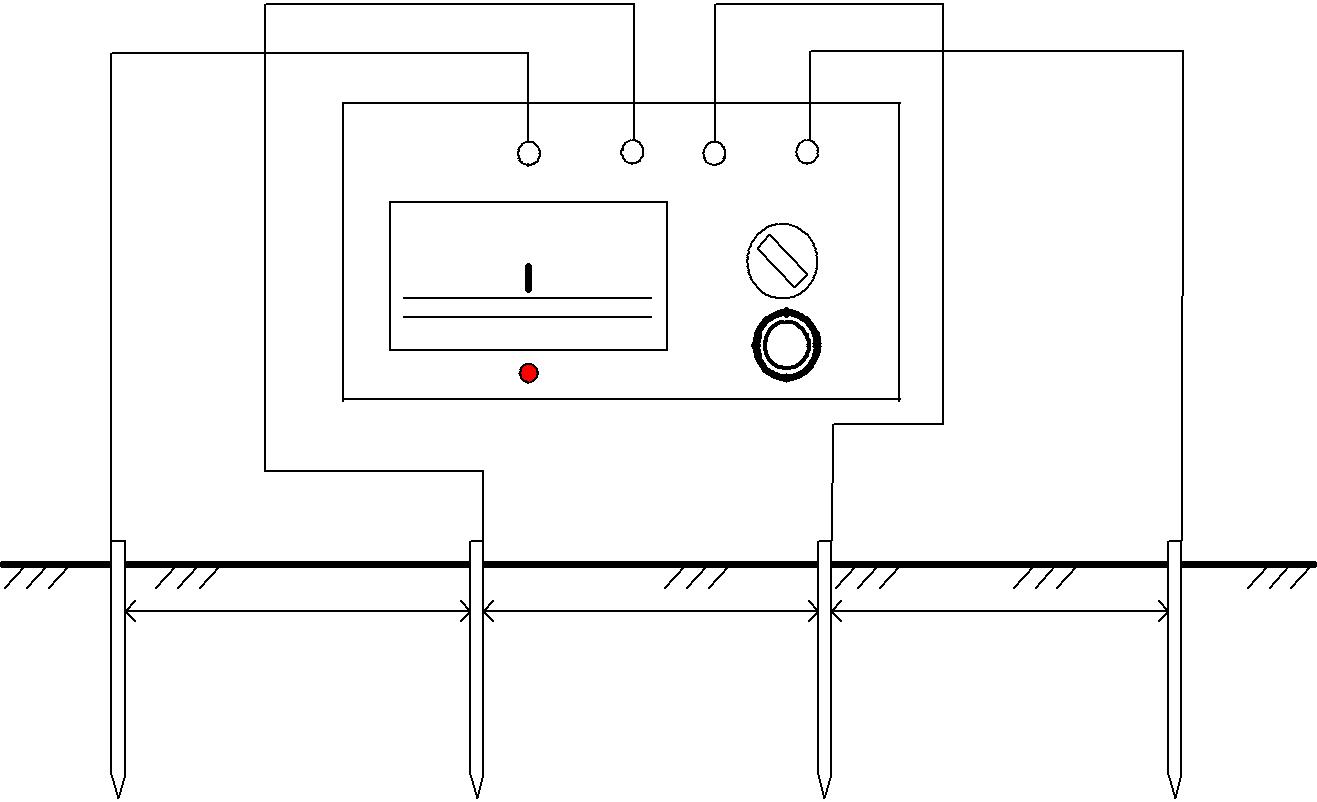 12	3	4М-416 1  2  3  4 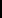 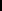 a	a	aА	M	N	BРисунок 14 Схема для измерения удельного сопротивления грунта методом четырёх электродов.Обработка данных, полученных при испытаниях.Первичные записи рабочей тетради должны содержать следующие данные: дату измерений.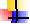 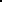  температуру, влажность и давление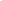  наименование, тип оборудования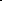  номинальные данные объекта испытаний результаты испытаний  используемую схему измеренияВсе данные испытаний сравниваются с требованиями НТД и на основании сравнения вы-даётся заключение о пригодности объекта к эксплуатации.19Иногда, при обработке результатов, используют поправочные коэффициенты , значение которых зависит от состояния почвы, влажности, времени года, погоды (выпадение дождя) на момент проведения измерений.Использование данных коэффициентов необоснованно по следующим причинам:Измерения сопротивления заземлителей необходимо производить в период или макси-мального просыхания или максимального промерзания грунта – это само по себе подра-зумевает максимальное сопротивление растеканию на землю заземлителей. При производстве измерение в период подготовки к грозовому сезону (когда, естествен-но, почва сырая) результаты измерений будут искажены в сторону уменьшения, но и в этом случае нет смысла вводить поправочные коэффициенты – ведь измерение произво-дится именно для этого времени года и именно сейчас надо проверить сопротивление за-землителей. Меры безопасности при проведении испытаний и охрана окружающей среды.Перед каждым измерением необходимо проверить прибор в соответствии с инструкцией. Работы необходимо проводить по распоряжению, с соблюдением межотраслевых правилбезопасности.Электрические измерения в зонах класса В - Iг должны проводиться только приборами во взрыво-защищенном исполнении.Допускается производить измерения в зонах класса В - Iг приборами общего назначения при усло-вии, что взрывоопасные смеси во время проведения испытаний отсутствуют или содержание паров ЛВЖ во взрывоопасной зоне находится в пределах установленных норм и исключена возможность образования взрывоопасных смесей во время проведения испытаний. Работы по измерениям должны оформляться на-рядом – допуском на огневые работы с непрерывным контролем за состоянием паровоздушной среды.Во время грозы приближаться к молниеотводам ближе чем на 4 метра запрещается. На опорах от-дельно стоящих молниеотводов должны быть вывешены таблички с предупредительными надписями.20Приложение 1.Удельное электрическое сопротивление верхних слоёв земли (мощностью не более 50 м)22Таблица 1МатериалПрофиль сеченияДиаметр,ПлощадьТолщинаМатериалПрофиль сеченияДиаметр,поперечногоТолщинаМатериалПрофиль сечения(мм)поперечногостенки, (мм)(мм)сечения, (мм)стенки, (мм)сечения, (мм)Круглый:Стальдля вертикальных заземлителей;16--Стальдля горизонтальных заземлителей10--чернаяПрямоугольный-1004Угловой-1004Трубный32-3,5Круглый:Стальдля вертикальных заземлителей;12--Стальдля горизонтальных заземлителей10--оцинкованнаядля горизонтальных заземлителей10--Прямоугольный-753Трубный25-2Круглый12--МедьПрямоугольный-502МедьТрубный20-2Трубный20-2Канат многопроволочный1,8*35Таблица 2ПочвыУдельное сопротивление (Ом*м)Удельное сопротивление (Ом*м)Удельное сопротивление (Ом*м)Зольные почвы, шлаки, засоленные почвы,59023707000пустынные59023707000пустынныеГлины, глинистые сланцы, илистая, суглинок340406016000Те же с песком или гравием102015 800135000Гравий, песок, камни с небольшим количест-5900094000458000вом глины или суглинка5900094000458000вом глины или суглинкаСодержание влаги (%)Удельное сопротивление (Ом*м)Удельное сопротивление (Ом*м)Содержание влаги (%)ЗемляПесчаный суглинокЗемляПесчаный суглинок0>300 МОм>300 МОм2,5250000150000516500043000105300018500151900010500201200063003064004200Таблица 4Температура (°С)ТемператураУдельноеТемпература (°С)по Фаренгейту (F)сопротивление (Ом·м)по Фаренгейту (F)сопротивление (Ом·м)2068720010509900032(вода)13800032(лед)30000-52379000-1514330000Количество добавленной соли (% от веса воды)Удельное сопротивление (Ом*м)0107000,118001,046051901013020120Температура, °СУдельное сопротивление (Ом*м)20110101420190- 5312- 131440Соединение оборудования сСоединение оборудования сСоединение оборудования смагистральюзаземлениявнутриздания выполняется с помощьюздания выполняется с помощьюздания выполняется с помощьюотдельногопроводника,сечениекоторого должно быть равно се-которого должно быть равно се-которого должно быть равно се-чению фазной жилы провода иличению фазной жилы провода иличению фазной жилы провода иликабеля, применяемых для питаниякабеля, применяемых для питаниякабеля, применяемых для питанияданного электрооборудования и,данного электрооборудования и,данного электрооборудования и,кроме того, соответствовать усло-кроме того, соответствовать усло-кроме того, соответствовать усло-виям приведённым в таблице 7.виям приведённым в таблице 7.виям приведённым в таблице 7.Минимальное сечение заземляю-Минимальное сечение заземляю-Минимальное сечение заземляю-щего проводника внутрищего проводника внутризданиясоставляет 2,5 миллиметров квад-составляет 2,5 миллиметров квад-составляет 2,5 миллиметров квад-ратных по меди, при условии, чторатных по меди, при условии, чторатных по меди, при условии, чтозащитный проводник не входит взащитный проводник не входит взащитный проводник не входит всостав кабеля и имеет защиту отсостав кабеля и имеет защиту отсостав кабеля и имеет защиту отмеханического повреждения и 4 миллиметра, если таковой защиты нет.механического повреждения и 4 миллиметра, если таковой защиты нет.механического повреждения и 4 миллиметра, если таковой защиты нет.механического повреждения и 4 миллиметра, если таковой защиты нет.механического повреждения и 4 миллиметра, если таковой защиты нет.Таблица 7Таблица 7Сечение фазных проводников, (мм2)Сечение фазных проводников, (мм2)Сечение фазных проводников, (мм2)Наименьшее сечение защитных проводников, (мм2)S ≤ 16S16 < S ≤ 3516S > 35S/2Таблица 8.Вид электроуста-Характеристика заземляемогоХарактеристика заземляющегоСопротивлениеновкиобъектаустройства(Ом)1. Электроуста-Электроустановки с эффективноИскусственный заземлитель с под-0,5новки напряже-Электроустановки с эффективносоединенными естественными0,5новки напряже-заземлённой нейтральюсоединенными естественными0,5нием выше 1кВзаземлённой нейтральюзаземлителяминием выше 1кВзаземлителямикроме ВЛ1)Электроустановки сети с изолиро-Искусственный заземлитель с250/I2), но неванной нейтралью, при использо-Искусственный заземлитель с250/I2), но невании заземляющего контураподсоединенными естествен-более 10вании заземляющего контураными заземлителямиболее 10только для установки выше 1кВными заземлителямитолько для установки выше 1кВ125/I2), но приЭлектроустановки сети с изолиро-Искусственный заземлитель сэтом должныванной нейтралью, при использо-подсоединенными естествен-быть выполненывании заземляющего контураподсоединенными естествен-требования к за-вании заземляющего контураными заземлителямитребования к за-только для установки до 1кВными заземлителямиземлению уста-только для установки до 1кВземлению уста-новки до 1кВПодстанции с высшим напря-4, без учёта за-Подстанции с высшим напря-землителей, рас-жением 20-35кВ при установкеЗаземлитель подстанцииземлителей, рас-жением 20-35кВ при установкеЗаземлитель подстанцииположенных внемолниеотвода на трансформа-Заземлитель подстанцииположенных внемолниеотвода на трансформа-контура заземле-торном порталеконтура заземле-торном порталения ОРУния ОРУ1111Вид электроуста-Вид электроуста-Характеристика заземляемогоХарактеристика заземляющегоХарактеристика заземляющегоХарактеристика заземляющегоХарактеристика заземляющегоСопротивлениеновкиобъектаустройстваустройстваустройстваустройства(Ом)Отдельно стоящий молниеот-Обособленный заземлительОбособленный заземлительОбособленный заземлительОбособленный заземлитель80водОбособленный заземлительОбособленный заземлительОбособленный заземлительОбособленный заземлитель80водИскусственный заземлитель сИскусственный заземлитель сИскусственный заземлитель сИскусственный заземлитель сподсоединенными естествен-подсоединенными естествен-подсоединенными естествен-подсоединенными естествен-ными заземлителями и учётомными заземлителями и учётомными заземлителями и учётомными заземлителями и учётомиспользования заземлителейиспользования заземлителейиспользования заземлителейиспользования заземлителейповторных заземлений нулево-повторных заземлений нулево-повторных заземлений нулево-повторных заземлений нулево-го провода ВЛ до 1кВ при ко-го провода ВЛ до 1кВ при ко-го провода ВЛ до 1кВ при ко-го провода ВЛ до 1кВ при ко-личестве отходящих линий неличестве отходящих линий неличестве отходящих линий неличестве отходящих линий неменее двух при напряжениименее двух при напряжениименее двух при напряжениименее двух при напряжении2. Электроуста-источника, В:источника, В:источника, В:источника, В:2. Электроуста-Электроустановка с глухоза-трёхфазныйоднофазный2новки напряже-Электроустановка с глухоза-6603802новки напряже-землёнными нейтралями гене-6603802нием до 1кВ сземлёнными нейтралями гене-4нием до 1кВ сземлёнными нейтралями гене-3802204нием до 1кВ сраторов и трансформаторов3802204глухозаземлённойглухозаземлённойраторов и трансформаторов8глухозаземлённойглухозаземлённойраторов и трансформаторов2201278глухозаземлённойглухозаземлённойили выводами источников од-2201278глухозаземлённойглухозаземлённойили выводами источников од-220127нейтралью, кроменейтралью, кромеили выводами источников од-Заземлитель, расположенный вЗаземлитель, расположенный вЗаземлитель, расположенный вЗаземлитель, расположенный вЗаземлитель, расположенный внейтралью, кроменейтралью, кроменофазного токаЗаземлитель, расположенный вЗаземлитель, расположенный вЗаземлитель, расположенный вЗаземлитель, расположенный вЗаземлитель, расположенный вВЛ3)нофазного токанепосредственной близости отнепосредственной близости отнепосредственной близости отнепосредственной близости отнепосредственной близости отнейтрали генератора илинейтрали генератора илинейтрали генератора илинейтрали генератора илинейтрали генератора илитрансформатора или выводатрансформатора или выводатрансформатора или выводатрансформатора или выводатрансформатора или выводаисточника однофазного токаисточника однофазного токаисточника однофазного токаисточника однофазного токаисточника однофазного токаили напряжения, В:или напряжения, В:или напряжения, В:или напряжения, В:или напряжения, В:трёхфазныйоднофазный156603801530380220306022012760Опоры, имеющие грозозащит-Заземлитель опоры при удель-Заземлитель опоры при удель-Заземлитель опоры при удель-Заземлитель опоры при удель-ный трос или другие устройст-ном эквивалентном сопротив-ном эквивалентном сопротив-ном эквивалентном сопротив-ном эквивалентном сопротив-ном эквивалентном сопротив-ва грозозащиты, железобетон-лении p, Ом*м:лении p, Ом*м:лении p, Ом*м:105)ные и металлические опоры ВЛДо 100До 100105)35кВ и такие же опоры ВЛ 3-Более 100 до 500Более 100 до 500155)20кВ в населённой местности,Более 500 до 1000Более 500 до 1000Более 500 до 1000Более 500 до 1000Более 500 до 1000205)а также заземлители электро-Более 1000 до 5000Более 1000 до 5000Более 1000 до 5000Более 1000 до 5000Более 1000 до 5000305)оборудования, установленногоБолее 5000Более 5000Более 50006*10-3 p5)на опорах ВЛ 110кВ и вышеЭлектрооборудование, уста-Заземлитель опорыЗаземлитель опорыЗаземлитель опорыЗаземлитель опорыЗаземлитель опоры250/I2), но неновленное на опорах ВЛ 3-более 103. ВЛ на напря-35кВболее 103. ВЛ на напря-35кВ3. ВЛ на напря-4)Заземлитель опоры при удель-Заземлитель опоры при удель-Заземлитель опоры при удель-Заземлитель опоры при удель-Заземлитель опоры при удель-жение выше 1кВЖелезобетонные и металличе-ном сопротивлении грунта p,ном сопротивлении грунта p,ном сопротивлении грунта p,ном сопротивлении грунта p,ном сопротивлении грунта p,ские опоры ВЛ 3-20кВ в нена-Ом*м:Ом*м:Ом*м:305)селённой местностиДо 100До 100До 100305)Более 100Более 100Более 1000,3p5)Заземлитель разрядника или за-Заземлитель разрядника или за-Заземлитель разрядника или за-Заземлитель разрядника или за-Заземлитель разрядника или за-Трубчатые разрядники и за-щитного промежутка при удель-щитного промежутка при удель-щитного промежутка при удель-щитного промежутка при удель-щитного промежутка при удель-Трубчатые разрядники и за-ном сопротивлении грунта p,ном сопротивлении грунта p,ном сопротивлении грунта p,ном сопротивлении грунта p,ном сопротивлении грунта p,щитные промежутки ВЛ 3-ном сопротивлении грунта p,ном сопротивлении грунта p,ном сопротивлении грунта p,ном сопротивлении грунта p,ном сопротивлении грунта p,щитные промежутки ВЛ 3-Ом*м:Ом*м:Ом*м:220кВНе выше 1000Не выше 1000Не выше 100010Более 1000Более 1000Более 100010Более 1000Более 1000Более 10001515Разрядники на подходах ВЛ кЗаземлитель разрядникаЗаземлитель разрядникаЗаземлитель разрядникаЗаземлитель разрядника5подстанции с вращающимисяЗаземлитель разрядникаЗаземлитель разрядникаЗаземлитель разрядникаЗаземлитель разрядника5подстанции с вращающимисяВид электроуста-Характеристика заземляемогоХарактеристика заземляющегоХарактеристика заземляющегоХарактеристика заземляющегоСопротивлениеновкиобъектаустройстваустройстваустройства(Ом)машинами4. ВЛ напряжени-Опора ВЛ с устройствами гро-Заземлитель опоры для грозо-Заземлитель опоры для грозо-Заземлитель опоры для грозо-Заземлитель опоры для грозо-30ем до 1кВ3)зозащитызащитызащиты30Общее сопротивление заземле-Общее сопротивление заземле-Общее сопротивление заземле-Общее сопротивление заземле-ния всех повторных заземленийния всех повторных заземленийния всех повторных заземленийния всех повторных заземленийпри напряжении источника, В:при напряжении источника, В:при напряжении источника, В:при напряжении источника, В:трёхфазныйоднофазный5660380510Опоры с повторными заземли-38022010Опоры с повторными заземли-20Опоры с повторными заземли-22012720телями нулевого рабочего про-22012720телями нулевого рабочего про-Заземлитель каждого их по-Заземлитель каждого их по-Заземлитель каждого их по-водавторных заземлений при на-вторных заземлений при на-вторных заземлений при на-вторных заземлений при на-вторных заземлений при на-вторных заземлений при на-вторных заземлений при на-вторных заземлений при на-пряжении источника, В:пряжении источника, В:пряжении источника, В:пряжении источника, В:трёхфазныйоднофазный1566038015303802203038022060220127602201275. ВзрывоопасныеУстройство защиты от статиче-Устройство защиты от статиче-Устройство защиты от статиче-100зоныского электричестваского электричестваского электричестваского электричества100зоныского электричестваского электричестваского электричестваского электричества6. Резервуарныепарки, нефтена-Общий заземляющий контурОбщий заземляющий контурОбщий заземляющий контурОбщий заземляющий контур4ливные эстакадыПорядок проведения испытаний и измерений.Порядок проведения испытаний и измерений.Порядок проведения испытаний и измерений.Порядок проведения испытаний и измерений.Измерение сопротивления заземляющих устройств.Измерение сопротивления заземляющих устройств.Измерение сопротивления заземляющих устройств.Измерение сопротивления заземляющих устройств.ЗУПППТЗУ0,40,50,6дL=3ДL=3ДРисунок 8 Схема для измерения сопротивления заземляющих устройствРисунок 8 Схема для измерения сопротивления заземляющих устройствРисунок 8 Схема для измерения сопротивления заземляющих устройствРисунок 8 Схема для измерения сопротивления заземляющих устройствРисунок 8 Схема для измерения сопротивления заземляющих устройствПрипроизводствеизмеренийКорпусПрипроизводствеизмеренийоборудованияструбцина подключённая к минусово-струбцина подключённая к минусово-струбцина подключённая к минусово-оборудованияБолтовоеструбцина подключённая к минусово-струбцина подключённая к минусово-струбцина подключённая к минусово-Болтовоему зажиму прибора надёжно зажима-му зажиму прибора надёжно зажима-му зажиму прибора надёжно зажима-соединениеется на ГЗШ для обеспечения надёж-ется на ГЗШ для обеспечения надёж-ется на ГЗШ для обеспечения надёж-Струбцинаного контакта, а второй зажим прибо-ного контакта, а второй зажим прибо-ного контакта, а второй зажим прибо-ММВСтрубцинаного контакта, а второй зажим прибо-ного контакта, а второй зажим прибо-ного контакта, а второй зажим прибо-ММВра подключается к корпусу оборудо-ра подключается к корпусу оборудо-ра подключается к корпусу оборудо-ГЗШвания в районе болтового соединения.вания в районе болтового соединения.вания в районе болтового соединения.ГЗШДля обеспечения качественных изме-Для обеспечения качественных изме-Для обеспечения качественных изме-Рисунок 12. Схема измерения металлосвязи с помощью ММВРисунок 12. Схема измерения металлосвязи с помощью ММВрений и получения достоверных пока-рений и получения достоверных пока-рений и получения достоверных пока-зания места подключения на корпусе оборудования и главной заземляющей шине необходимозания места подключения на корпусе оборудования и главной заземляющей шине необходимозания места подключения на корпусе оборудования и главной заземляющей шине необходимозания места подключения на корпусе оборудования и главной заземляющей шине необходимозания места подключения на корпусе оборудования и главной заземляющей шине необходимозачистить напильником. Нажав кнопку измерения прибора ММВ и уравновесив нулевой орган сзачистить напильником. Нажав кнопку измерения прибора ММВ и уравновесив нулевой орган сзачистить напильником. Нажав кнопку измерения прибора ММВ и уравновесив нулевой орган сзачистить напильником. Нажав кнопку измерения прибора ММВ и уравновесив нулевой орган сзачистить напильником. Нажав кнопку измерения прибора ММВ и уравновесив нулевой орган спомощью вращения ручки реохорда, считайте показания. Из показаний прибора необходимопомощью вращения ручки реохорда, считайте показания. Из показаний прибора необходимопомощью вращения ручки реохорда, считайте показания. Из показаний прибора необходимопомощью вращения ручки реохорда, считайте показания. Из показаний прибора необходимопомощью вращения ручки реохорда, считайте показания. Из показаний прибора необходимовычесть сопротивление проводов.вычесть сопротивление проводов.вычесть сопротивление проводов.Аналогично производятся измерения с применением М372.Аналогично производятся измерения с применением М372.Аналогично производятся измерения с применением М372.Аналогично производятся измерения с применением М372.LТаблица 9АВ (м)30456090120150200MN (м)10152030405066к62,894,2125,6188,4251,2314421Слой землиСлой землиСлой землиСлой землиСлой землиСлой землиСлой землиСлой землиСлой землиСлой землиСопротивлениеСопротивлениеСопротивлениеСопротивлениеСопротивлениеСлой землиСлой землиСлой землиСлой землиСлой землиСлой землиСлой землиСлой землиСлой землиСлой земли(Ом*м)(Ом*м)(Ом*м)(Ом*м)(Ом*м)(Ом*м)Песок при температуре выше 0оС:Песок при температуре выше 0оС:Песок при температуре выше 0оС:Песок при температуре выше 0оС:Песок при температуре выше 0оС:Песок при температуре выше 0оС:Песок при температуре выше 0оС:Песок при температуре выше 0оС:Песок при температуре выше 0оС:Песок при температуре выше 0оС:Песок при температуре выше 0оС:Песок при температуре выше 0оС:Песок при температуре выше 0оС:10-6010-6010-6010-60сильноувлажнённый грунтовыми водамисильноувлажнённый грунтовыми водамисильноувлажнённый грунтовыми водамисильноувлажнённый грунтовыми водамисильноувлажнённый грунтовыми водамисильноувлажнённый грунтовыми водамисильноувлажнённый грунтовыми водамисильноувлажнённый грунтовыми водамисильноувлажнённый грунтовыми водамисильноувлажнённый грунтовыми водамисильноувлажнённый грунтовыми водамисильноувлажнённый грунтовыми водамисильноувлажнённый грунтовыми водами10-6010-6010-6010-60умеренно увлажнённыйумеренно увлажнённый60-13060-13060-13060-130влажныйвлажный130-400130-400130-400130-400слегка влажныйслегка влажный400-1500400-1500400-1500400-1500400-1500сухойсухой1500-42001500-42001500-42001500-42001500-4200Суглинок:Суглинок:сильноувлажнённый грунтовыми водами (t > 0оС)сильноувлажнённый грунтовыми водами (t > 0оС)сильноувлажнённый грунтовыми водами (t > 0оС)сильноувлажнённый грунтовыми водами (t > 0оС)сильноувлажнённый грунтовыми водами (t > 0оС)сильноувлажнённый грунтовыми водами (t > 0оС)сильноувлажнённый грунтовыми водами (t > 0оС)сильноувлажнённый грунтовыми водами (t > 0оС)сильноувлажнённый грунтовыми водами (t > 0оС)сильноувлажнённый грунтовыми водами (t > 0оС)сильноувлажнённый грунтовыми водами (t > 0оС)сильноувлажнённый грунтовыми водами (t > 0оС)сильноувлажнённый грунтовыми водами (t > 0оС)10-6010-6010-6010-60промёрзший слой (t < -5оС)промёрзший слой (t < -5оС)промёрзший слой (t < -5оС)промёрзший слой (t < -5оС)промёрзший слой (t < -5оС)промёрзший слой (t < -5оС)промёрзший слой (t < -5оС)промёрзший слой (t < -5оС)промёрзший слой (t < -5оС)промёрзший слой (t < -5оС)промёрзший слой (t < -5оС)промёрзший слой (t < -5оС)промёрзший слой (t < -5оС)60-19060-19060-19060-190Глина (при t > 0оС)Глина (при t > 0оС)20-6020-6020-6020-60Торф:Торф:при температуре около 0оСпри температуре около 0оСпри температуре около 0оСпри температуре около 0оСпри температуре около 0оСпри температуре около 0оСпри температуре около 0оСпри температуре около 0оСпри температуре около 0оСпри температуре около 0оСпри температуре около 0оСпри температуре около 0оСпри температуре около 0оС40-5040-5040-5040-50при температуре выше 0оСпри температуре выше 0оСпри температуре выше 0оСпри температуре выше 0оСпри температуре выше 0оСпри температуре выше 0оСпри температуре выше 0оСпри температуре выше 0оСпри температуре выше 0оСпри температуре выше 0оСпри температуре выше 0оСпри температуре выше 0оСпри температуре выше 0оС10-4010-4010-4010-40Солончаковые почвы (при t > 0оС)Солончаковые почвы (при t > 0оС)Солончаковые почвы (при t > 0оС)Солончаковые почвы (при t > 0оС)Солончаковые почвы (при t > 0оС)Солончаковые почвы (при t > 0оС)Солончаковые почвы (при t > 0оС)Солончаковые почвы (при t > 0оС)Солончаковые почвы (при t > 0оС)Солончаковые почвы (при t > 0оС)Солончаковые почвы (при t > 0оС)Солончаковые почвы (при t > 0оС)Солончаковые почвы (при t > 0оС)15-2515-2515-2515-25Щебень:Щебень:сухойсухойНе менее 5000Не менее 5000Не менее 5000Не менее 5000мокрыймокрыйНе менее 3000Не менее 3000Не менее 3000Не менее 3000Удельное электрическое сопротивление горных породУдельное электрическое сопротивление горных породУдельное электрическое сопротивление горных породУдельное электрическое сопротивление горных породУдельное электрическое сопротивление горных породУдельное электрическое сопротивление горных породУдельное электрическое сопротивление горных породУдельное электрическое сопротивление горных породУдельное электрическое сопротивление горных породУдельное электрическое сопротивление горных породУдельное электрическое сопротивление горных породУдельное электрическое сопротивление горных породУдельное электрическое сопротивление горных породГорная породаρ, (Ом·м)ρ, (Ом·м)ρ, (Ом·м)ρ, (Ом·м)ρ, (Ом·м)Горная порода10-6     10-5     10-4     10-3     10-2    10-1     110    10210310-6     10-5     10-4     10-3     10-2    10-1     110    10210310-6     10-5     10-4     10-3     10-2    10-1     110    10210310-6     10-5     10-4     10-3     10-2    10-1     110    10210310-6     10-5     10-4     10-3     10-2    10-1     110    10210310-6     10-5     10-4     10-3     10-2    10-1     110    10210310-6     10-5     10-4     10-3     10-2    10-1     110    10210310-6     10-5     10-4     10-3     10-2    10-1     110    10210310-6     10-5     10-4     10-3     10-2    10-1     110    10210310-6     10-5     10-4     10-3     10-2    10-1     110    10210310-6     10-5     10-4     10-3     10-2    10-1     110    102103104    105      106104    105      106104    105      106104    105      106104    105      106ГрафитМагнетитСульфидыУголь антрацитВода морская, поземнаяПесок с солёной водойПесчаник рыхлыйГлинаДоломитВода речнаяИзвестняк рыхлыйМергельПесок с пресной водойУголь бурыйУголь каменныйПесчаник плотныйСланец глинистыйИзвестняк плотныйВода дождеваяГнейсБазальтГабброГранитДиабазКаменная соль2121212121